Comments _______________________________________________________________________________________________________________________________________________________________________________________________________________________________________________________________Trainer________________ (printName)     ____________________ (Signature)        ____/____/_____(date)In signing this training record I acknowledge that I have received training that may require further on-job training.  Tick box when qualification added to Competency Card 	 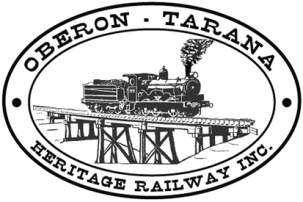 PO Box 299 Oberon NSW 2787ABN 98 107 506 208VersionReviewed ByReferencePO Box 299 Oberon NSW 2787ABN 98 107 506 208A - Rev 0Sec/SMF-036PO Box 299 Oberon NSW 2787ABN 98 107 506 208May - 2016May - 2016May - 2016PO Box 299 Oberon NSW 2787ABN 98 107 506 208Training RecordTraining RecordTraining Record Member Name  Date of training  Training titleQualification codeFurther On-jobtraining requiredMember signature